O‘zbekiston davlat jahon tillari universitetini tamomlagan kadrlar to‘g‘risida ma’lumotUnivеrsitеt 1948-yilda Toshkеnt davlat chеt tillari pеdagogika instituti sifatida tashkil topgan bo‘lib, O‘zbеkiston davlat jahon tillari univеrsitеti O‘zbеkiston Rеspublikasi Prеzidеntining 1992-yil 12-maydagi 401-sonli Farmoniga muvofiq Rеspublika rus tili va adabiyoti pеdagogika instituti va Toshkеnt davlat chеt tillar pеdagogika institutlarining qo‘shilishi natijasida O‘zbеkiston davlat jahon tillari univеrsitеti (O‘zDJTU) maqomi bеrilgan.AʼLOYEV BAXROMJON JO‘ABOYEVICH1963-yil 20-aprelda O‘zbekiston Respublikasining 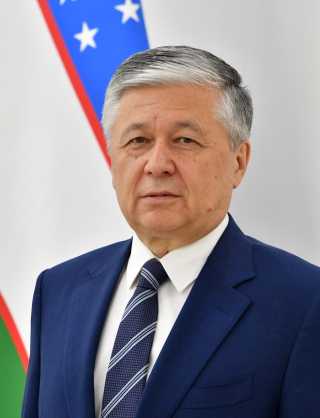 Namangan viloyatida tug‘ilgan. Filologiya fanlari nomzodi.Ma’lumoti1980-1985-yillar - Toshkent Davlat chet tillar institutini tamomlagan.Professional faoliyati1989-1990-yillar - Toshkent Davlat chet tillar institutida fransuz tili o‘qituvchisi1993-1995-yillar - O‘zbekiston Davlat Jahon tillari universitetida katta o‘qituvchi2023-yil 29-dekabrdan O‘zbekiston Respublikasi tashqi ishlar vazirining birinchi o‘rinbosari favqulodda va Muxtor Elchi diplomatik martabasiga ega. Fransuz va ingliz tillarini biladi.BEKMURODOV BOBUR MANSUROVICHLavozimi: O‘zbekiston Respublikasi Oliy Majlisi 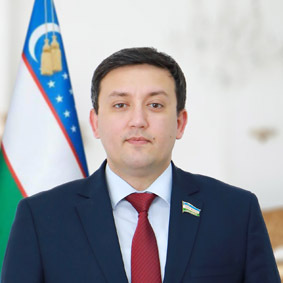 Qonunchilik palatasining Demokratik institutlar, nodavlat tashkilotlar va fuqarolarning o‘zini o‘ziboshqarish organlari qo‘mitasi aʼzosiTug‘ilgan yili:1985Tug‘ilgan joyi: Qashqadaryo viloyati, Yakkabog‘ tumaniMillati: o‘zbekMa’lumoti: oliy ma’lumotliO'qish joyi: 2008 y. O‘zbekiston davlat jahon tillari universiteti, 2009 y. Toshkent moliya institutiTuxtasinov Ilxomjon MadaminovichTuxtasinov Ilxomjon Madaminovich 1980-yil Andijon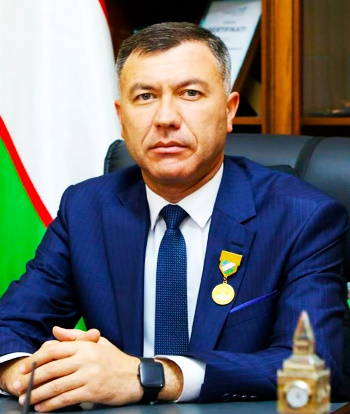  viloyati, Shahrixon tumanida to‘g‘ilgan. 2001-2005 yy. - Oʻzbekiston davlat jahon tillari universiteti talabasi2005-2007 yy. - Oʻzbekiston davlat jahon tillari universiteti magistranti2007-2010 yy. - Oʻzbekiston davlat jahon tillari universiteti aspiranti2010-2012 yy. - Oʻzbekiston davlat jahon tillari universiteti ingliz tili tarjima nazariyasi va amaliyoti kafedrasi katta oʻqituvchisi2012-2013 yy. - Oʻzbekiston davlat jahon tillari universiteti tarjima nazariyasi va amaliyoti fakulteti dekani2013-2015 yy. - Oʻzbekiston davlat jahon tillari universiteti ingliz tili 2-fakulteti dekani2015-2016 yy. - Oʻzbekiston davlat jahon tillari universiteti huzuridagi chet tillarini oʻqitishning innovasiyaviy metodikalarini rivojlantirish Respublika ilmiy-amaliy markazi direktori-prorektor2016-2023 yy. - Samarqand davlat chet tillar instituti rektori 2023 y. - h.v.   - Oʻzbekiston davlat jahon tillari universiteti rektoriNormurodova Nozliya ZarilovnaFilologiya fanlari doktori, dotsent Normurodova 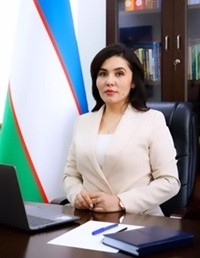 Nozliya Zarilovna 2021- yildan ToshDO‘TAU xalqaro hamkorlik bo‘yicha prorektori lavozimida ishlab kelmoqda. Normurodova Nozliya Zarilovna 2009-yilda O‘zbekiston davlat jahon tillari universitetini lingvistika (ingliz tili) mutaxassisligi bo‘yicha tamomlagan.Xoliqov Bahodir AliqulovichB.Xoliqov 2011-yilda O‘zbekiston davlat jahon 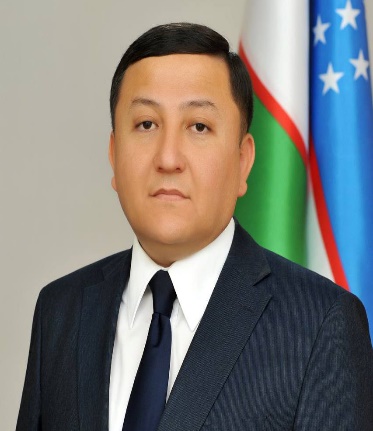 tillari universitetini tamomlagan, mutaxassisligi lingvistika (ingliz tili). Filologiya fanlari bo‘yicha falsafa doktori (PhD), dotsent.B.Xoliqov 2011-yilda O‘zbekiston davlat jahon tillari universitetini tamomlagan, mutaxassisligi lingvistika (ingliz tili). Filologiya fanlari bo‘yicha falsafa doktori (PhD), dotsent.Mehnat faoliyati davomida O‘zbekiston davlat jahon tillari universiteti katta ilmiy xodimi, O‘zbekiston milliy universiteti o‘qituvchisi, Toshkent davlat o‘zbek tili va adabiyoti universiteti xalqaro aloqalar bo‘limi boshlig‘i, universitet Kengashi kotibi, dekan o‘rinbosari, kafedra mudiri, prorektor lavozimlarida ishlagan.Tayinlovga qadar Vazirlar Mahkamasi Bosh vaziri kotibiyatining Davlat tilini rivojlantirish departamentida faoliyat yuritib kelayotgan edi.Ashurov Alisher AbdimavlonovichToshkent shahridagi Turin Politexnika Universiteti 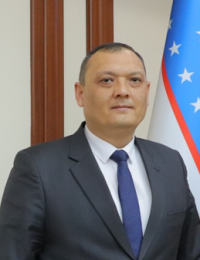 ma’naviy-ma’rifiy ishlar bo‘yicha prorektor, ILMIY DARAJASI PHD 2001 – 2003-yil O‘zbekiston Davlat Jahon Tillari Universiteti talabasi (magistratura).2003-2004-yil O‘zbekiston Davlat Jahon Tillari Universiteti  “Fonetika va fonologiya” kafedrasi O‘qituvchisi2004-2005-yil O‘zbekiston Davlat Jahon Tillari Universiteti  Magistratura fakulteti dekan muovini2005-2007-yil O‘zbekiston Davlat Jahon Tillari Universiteti  1 – Ingliz filologiyasi fakulteti dekan muovini2007-2009-yil O‘zbekiston Davlat Jahon Tillari Universiteti “Nazariy fanlar” kafedrasi katta o‘qituvchisi.Kulmatov Baxrom Gulyamovich	1970-yil Toshkent viloyati, Parkent tumanida to‘g‘ilgan. 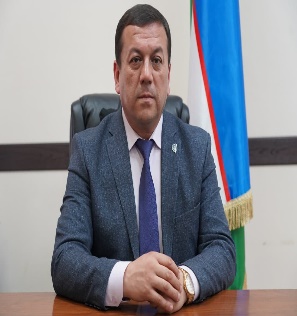 1992 yilda Toshkent davlat chet tillar pedagogika	institutinitamomlagan.1992-1998 yy. - Oʻzbekiston davlat jahon tillari universiteti ingliz tili leksikasi kafedrasi oʻqituvchisi, katta oʻqituvchisi1998-2013 yy. - Oʻzbekiston davlat jahon tillari universiteti 1-ingliz filologiyasi fakulteti ma'naviy-ahloqiy tarbiya ishlari boʻyicha dekan muovini2013-2014 yy. - Oʻzbekiston davlat jahon tillari universiteti ingliz tili III fakulteti oʻquv ishlari boʻyicha dekan muovini2014-2019 yy  - Oʻzbekiston davlat jahon tillari universiteti ingliz tili III fakulteti dekani2019-2023 yy. - Oʻzbekiston davlat jahon tillari universiteti oʻquv ishlari boʻycha prorektori2023 y. - h.v.   - Oʻzbekiston davlat jahon tillari universiteti ingliz tili ikkinchi fakulteti decani.Bakieva Gulandom Xisamovna1949-yil Jizzax viloyati, Jizzax shahrida to‘g‘ilgan. 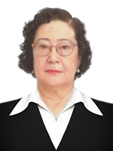 1971 y. Toshkent davlat chet tillar pedagogika institutinitamomlagan.1971-1972 yy. - Nizomiy nomidagi Toshkent davlat pedagogika instituti xorijiy tillar kafedrasi oʻqituvchisi1972-1977 yy. - Respublika rus tili va adabiyoti pedagogika instituti falsafa kafedrasi laboranti, katta laboranti1977-1983 yy. - Respublika rus tili va adabiyoti pedagogika institute zamonaviy rus tili kafedrasi oʻqituvchisi1983-1985 yy. - Respublika rus tili va adabiyoti pedagogika instituti stajyor-tadqiqotchisi1985-1986 yy. - Respublika rus tili va adabiyoti pedagogika instituti zamonaviy rus tili kafedrasi oʻqituvchisi1986-1987 yy. - Respublika rus tili va adabiyoti pedagogika instituti aspiranti1987-1989 yy. - Respublika rus tili va adabiyoti pedagogika instituti zamonaviy rus tili kafedrasi katta oʻqituvchisi, dosenti1989-1992 yy. - Nizomiy nomidagi Toshkent davlat pedagogika instituti doktoranti1992-1994 yy. - 2-Toshkent davlat tibbiyot instituti rus tili kafedrasi mudiri1994-2004 yy. - Oʻzbekiston davlat jahon tillari universiteti xalqaro aloqalar boʻyicha prorektori2004-2023 yy. - Oʻzbekiston davlat jahon tillari universiteti ilmiy ishlar va innovasiyalar boʻyicha prorektori2023 y. - h.v.   - Oʻzbekiston davlat jahon tillari universiteti Tahririy-nashriyot boʻlimi “Filologiya masalalari” jurnali bosh muharriri.Madraximov Tulibay Abdukarimovich1968-yil Xorazm viloyati, Shovot tumanida to‘g‘ilgan. 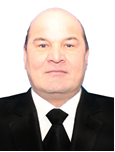 1992 y. Toshkent davlat chet tillar pedagogika institutini tamomlagan. 1992-1993 yy. - Oʻzbekiston davlat jahon tillari universiteti ingliz tili grammatikasi va tarixi kafedrasi oʻqituvchisi1993-1995 yy. - Oʻzbekiston davlat jahon tillari universiteti ingliz filologiyasi fakulteti ma'naviy-ahloqiy tarbiya ishlari boʻyicha dekan muovini1995-2006 yy. - Oʻzbekiston davlat jahon tillari universiteti ingliz tili grammatikasi va tarixi kafedrasi oʻqituvchisi, katta oʻqituvchisi2006-2009 yy. - Oʻzbekiston davlat jahon tillari universiteti 2-ingliz filologiyasi fakulteti dekan muovini2009-2009 yy. - Oʻzbekiston davlat jahon tillari universiteti tarjimonlik fakulteti dekani vazifasini bajaruvchisi2009-2013 yy. - Oʻzbekiston davlat jahon tillari universiteti birinchi ingliz filologiyasi fakulteti dekani2013-2014 yy. - Oʻzbekiston davlat jahon tillari universiteti ingliz tili birinchi fakulteti dekani vazifa bajaruvchisi2014-2017 yy. - Oʻzbekiston davlat jahon tillari universiteti ingliz tili birinchi fakulteti dekani2017-2019 yy. - Oʻzbekiston davlat jahon tillari universiteti oʻquv ishlari boʻyicha prorektori2019-2023 yy. - Oʻzbekiston davlat jahon tillari universiteti ingliz tili ikkinchi fakulteti dekani2023 y. - h.v.   - Oʻzbekiston davlat jahon tillari universiteti Ingliz tilini oʻqitish metodikasi №2 kafedrasi mudiriXakimov Xamidullo Inamovich1977-yil Andijon viloyati, Baliqchi tumanida to‘g‘ilgan. 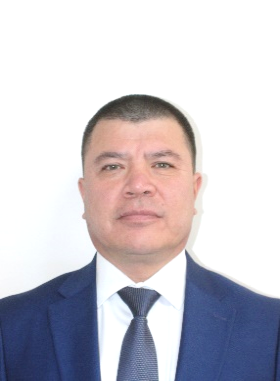 1999-yil Oʻzbekiston davlat jahon tillari universitetini tamomlagan.1999-2000 yy. - Oʻzbekiston davlat jahon tillari universiteti 2-chet tillari mutaxassisligi kafedrasi oʻqituvchisi2000-2001 yy. - Oʻzbekiston davlat jahon tillari universiteti stajyor-tadqiqotchisi2001-2005 yy. - Oʻzbekiston davlat jahon tillari universiteti axborot texnologiyalari markazi operatori2005-2009 yy. - Oʻzbekiston davlat jahon tillari universiteti rektor yordamchisi2009-2009 yy. - Oʻzbekiston davlat jahon tillari universiteti tarjimonlik fakulteti dekan muovini2009-2012 yy. - Oʻzbekiston davlat jahon tillari universiteti tarjimonlik fakulteti dekani2012-2014 yy. - Oʻzbekiston davlat jahon tillari universiteti ma'naviy-ma'rifiy ishlar boʻyicha prorektori2014-2015 yy. - Oʻzbekiston davlat jahon tillari universiteti oʻquv ishlari boʻyicha prorektori2015-2019 yy. - Oʻzbekiston davlat jahon tillari universiteti roman-german filologiyasi fakulteti dekani2019-2023 yy. - Oʻzbekiston davlat jahon tillari universiteti yoshlar masalalari va ma'naviy-ma'rifiy ishlar boʻyicha birinchi prorektor2023 y. - h.v.   - Oʻzbekiston davlat jahon tillari universiteti roman-german filologiyasi fakulteti decani.Temirova Shaxlo Raxmonovna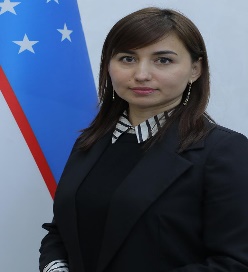 2008-y. O‘zbekiston davlat jahon tillari universitetini tamomlagan.   2011-2013-yy. - Toshkent shahar tibbiyot kolleji ingliz tili o‘qituvchisi2013-2017-yy. - Toshkent farmatsevtika instituti tillar kafedrasi o‘qituvchisi2017-2018-yy. - Bekobod shahri 2-sonli umumiy o‘rta taʼlim maktabi ingliz tili fani o‘qituvchisi2018-2019-yy. - Toshkent farmatsevtika instituti tillar kafedrasi o‘qituvchisi2019-2021-yy. - O‘zbekiston davlat jahon tillari universiteti tayanch doktoranti (PhD)2019-2020-yy. - Toshkent irrigatsiya va qishloq xo‘jaligini mexanizatsiyalash muhandislari instituti Milliy tadqiqot universiteti (O‘rindosh)2020-2021-yy. - Jahon iqtisodiyoti va diplomatiya universiteti o‘qituvchisi (O‘rindosh)2020-2021-yy. - O‘zbekiston davlat jahon tillari universiteti Loyihalash bo‘limi muhandisi, “Forsayt” inkubatsiya va akseleratsiya markaz rahbari2021-2021-yy. - Vazirlar Mahkamasi huzuridagi Xorijiy tillarni o‘rganishni ommalashtirish agentligi, bosh mutaxassis2021-2021-yy. - Vazirlar Mahkamasi huzuridagi Xorijiy tillarni o‘rganishni ommalashtirish agentligi, Bo‘lim boshlig‘i o‘rinbosari2021-2023-yy. - Vazirlar Mahkamasi huzuridagi Xorijiy tillarni o‘rganishni ommalashtirish agentligi Bo‘lim boshlig‘i (davlat va xo‘jalik boshqaruv organida)2023-y.- h.v. - Maktabgacha va maktab taʼlimi vazirligi Xorijiy tillarni o‘rganishni ommalashtirish boshqarmasi boshlig‘i o‘rinbosariNishonov Patxiddin Payziboevich1969-yil Toshkent viloyati Parkent tumanida to‘g‘ilgan.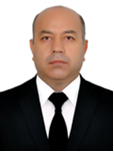 1993-yil Oʻzbekiston davlat jahon tillari universitetini tamomlagan.1993-1994 yy. - Oʻzbekiston davlat jahon tillari universiteti leksika va stilistika kafedrasi oʻqituvchisi1994-1995 yy. - Tunis Respublikasi Oʻzbekistondagi elchixonasi tarjimoni1996-2009 yy. - Oʻzbekiston davlat jahon tillari universiteti nemis va roman tillari tarjima kafedrasi oʻqituvchisi2002-2003 yy. - Fransiya Parij 11 universiteti magistri1997-2009 yy. - Oʻzbekiston davlat jahon tillari universiteti fransuz tili leksikasi va stilistikasi kafedrasi oʻqituvchisi2012-2013 yy. - Oʻzbekiston davlat jahon tillari universiteti fransuz filologiyasi fakulteti dekani2013-2020 yy. - Oʻzbekiston davlat jahon tillari universiteti fransuz tili nazariyasi va amaliyoti kafedrasi dosenti2020-2023 yy. - Oʻzbekiston davlat jahon tillari universiteti ta'lim sifatini nazorat qilish boʻlimi boshligʻi2023 y. - h.v.   - Oʻzbekiston davlat jahon tillari universiteti fransuz tili amaliy fanlar kafedrasi mudiriNorboyeva Dilshoda Abdunasimovna2006-yilda O‘zbekiston davlat jahon tillari universitetini 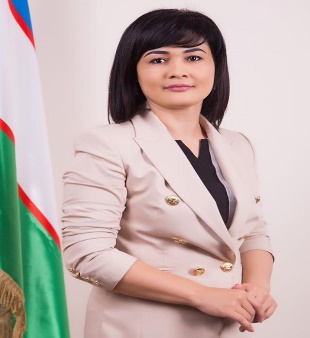 tamomlagan.2007-2009-yy. - A.Navoiy nomidagi Respublika Nafis sanʼat litseyida tarbiyachi2009-2009-yy. - Respublika musiqa va sanʼatga ixtisoslashtirilgan maktab-internatda tarbiyachi2009-2010-yy. - Respublika o‘quvchilar saroyida uslubchi2010-2012-yy. - Sergeli tumanidagi 300-sonli Davlat ixtisoslashtirilgan maktabda ingliz tili o‘qituvchisi2012-2013-yy. - Sergeli tumanidagi 268-sonli umumtaʼlim maktabida maʼnaviy-maʼrifiy ishlar bo‘yicha direktor o‘rinbosari2013-2015-yy. - Sergeli tuman xalq taʼlimi muassasalari faoliyatini metodik taʼminlash va tashkil etish bo‘limi  kichik guruh rahbari2015-2016-yy. - O‘zbekiston Respublikasi Ichki ishlar vazirligi Birlashgan tahririyati “Postda” gazetasi, “Qalqon” jurnali masʼul kotib guruhining musahhihi2016-2017-yy. - Sergeli tuman xalq taʼlimi bo‘limi xorijiy tillar metodisti, bosh inspektor-metodist2017-2019-yy. - Toshkent shahar Xalq taʼlimi Bosh boshqarmasi Taʼlim sifati monitoringi bo‘limi bosh inspektor-metodisti2019-2020-yy. - Taʼlim sifatini baholash bo‘yicha xalqaro tadqiqotlarni amalga oshirish milliy markazi direktori o‘rinbosari – ilg‘or xalqaro tadqiqotlarni joriy etish bo‘limi boshlig‘i2020-2021-yy. - O‘zbekiston Respublikasi Xalq taʼlimi vazirligi Taʼlim sifati monitoringi boshqarmasi boshlig‘i o‘rinbosari2021-2022-yy   - Prezident taʼlim muassasalari agentligning O‘quv jarayonini metodik taʼminlashni takomillashtirish bo‘limi bosh mutaxassisi2022-2023-yy.   - Prezident taʼlim muassasalari agentligning O‘quv jarayonini metodik taʼminlashni takomillashtirish bo‘limi boshligi2023-2023-yy. - Maktabgacha va maktab taʼlimi vazirligining O‘quv jarayonini metodik taʼminlash va darsliklar boshqarmasi boshlig‘i vazifasini bajaruvchi2023-y.-h.v. - Maktabgacha va maktab taʼlimi vazirligining O‘quv jarayonini metodik taʼminlash va darsliklar boshqarmasi boshlig‘i.